Визуализация одноэтажного блокированного дома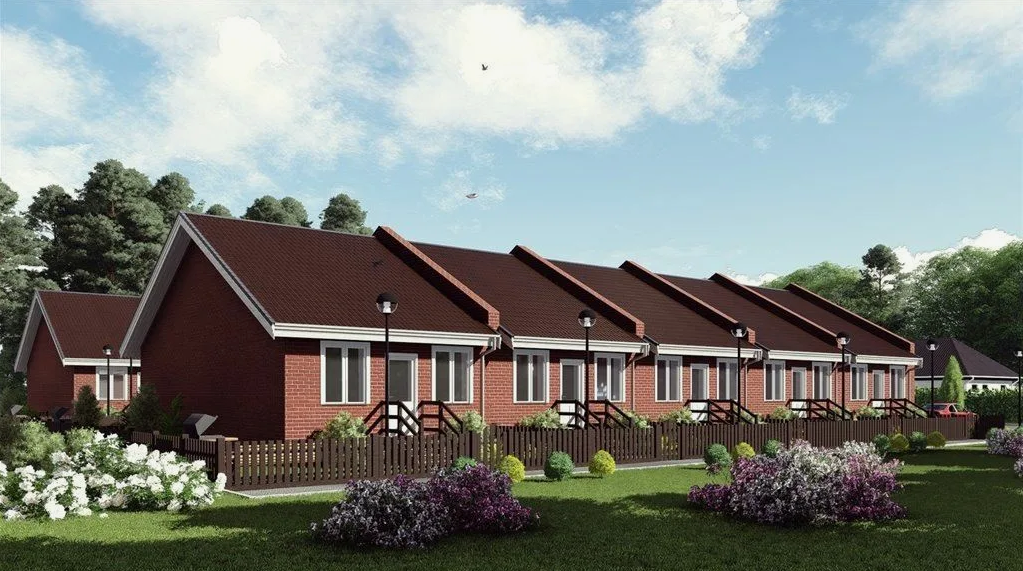 